平成27年10月１日を期日として、「平成27年国勢調査」が実施されます。平成27年国勢調査では、正確かつ効率的な統計の作成を行うとともに、国民の利便性の向上を図る等の観点から、日本初の取り組みとしてオンライン調査が全国展開されます。これにより、パソコンやスマートフォンからの回答が可能になります（一部世帯を除く）。大阪府では、国勢調査を円滑かつ正確に実施するため、平成27年１月１日に実施本部を設置し、１月６日に発足式を行いました。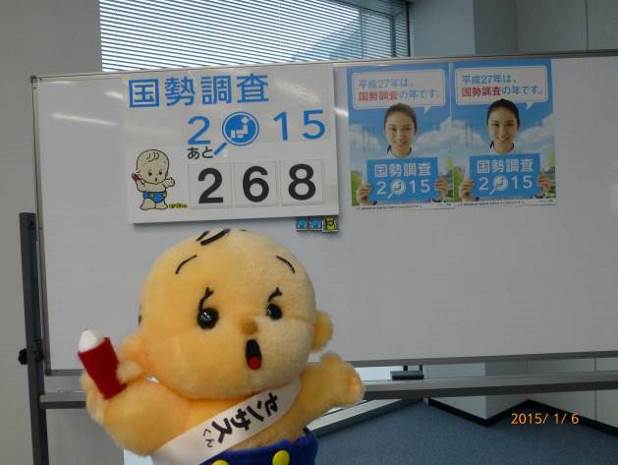 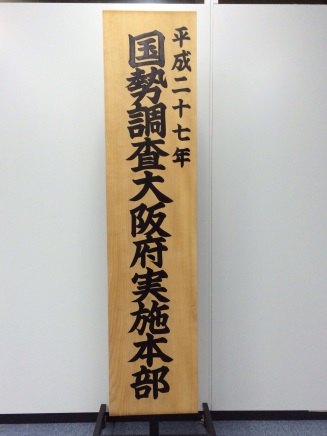 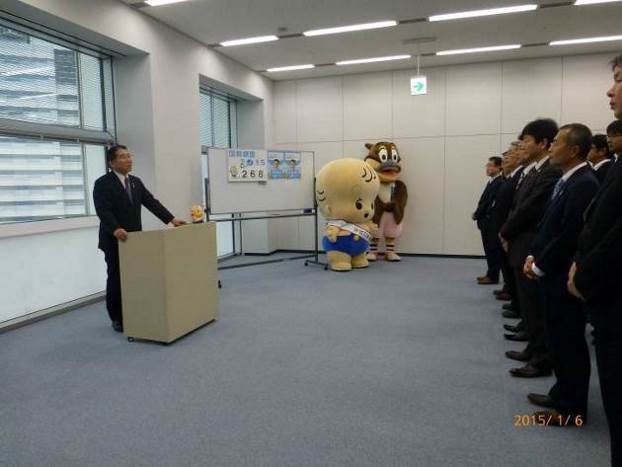 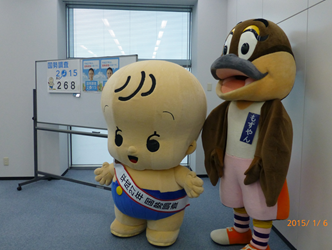 平成27年国勢調査大阪府実施本部を設置しました！！大阪府総務部統計課 人口・労働グループ